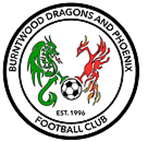 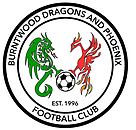 Club Name:Burntwood Dragons and Phoenix Football ClubClub Address:Coppy Nook, Hospital Road, Burntwood, WS7 0EQPostcode:WS7 0EQTelephone:n/aKEY CONTACT INFORMATIONNameMobile NumberLaurence Danan - BDPFC Chairman07960 111372Alison Mayne – BDPFC Secretary07538 466045Rose Horton – BDPFC Head welfare officer 07715 777906FIRST AID EQUIPMENT AND FACILITIESFIRST AID EQUIPMENT AND FACILITIES		OTHER INFORMATION		OTHER INFORMATIONNearest Hospitals:New cross Hospital, Wolverhampton Rd, Heath Town, Wolverhampton. WV10 0QPTel:01902 307999- ACCIDENT AND EMERGENCY DEPARTMENTWalsall Healthcare NHS Trust (manor Hospital).  Moat Rd, Walsall, WS2 9PS.  Tel: 01922 721172- ACCIDENT AND EMERGENCY DEPARTMENTDirections to New cross Hospital:Head south west on Hospital Rd towards Pine tree close.  At the roundabout, take the 2nd exit and stay on Ogley Hay rd.  At next roundabout take the 2nd exit onto A5195.  Use the right 2 lanes to turn right onto Watling street, continue on A5 till you get to roundabout in Cannock and follow directions for A5 and A34.  Then at the roundabout by Renault garage, take the 1st exit onto lodge lane A460, continue on  the A460/Cannock rd.  Then turn left onto Pear Tree Lane B4484.  At roundabout continue straight onto Long Knowle lane.  At next roundabout take 3rd exit onto Prestwood rd.  Follow the road till you reach hospital and then follow signs for A&E.Distance and Journey Time13 miles approx. 27minsNearest “Walk in centre”Samuel Johnson Community Hospital, A5127 Trent Valley Rd, Lichfield.  WS13 6EF – Minor Injuries unit only not open 24hrs.01543 412900.